33         Güz 2023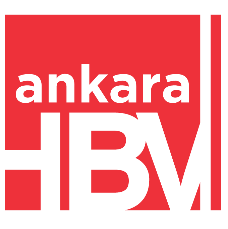 ISSN: 1307-914xe-ISSN: 2979-9368 Gazi  Türkiyat